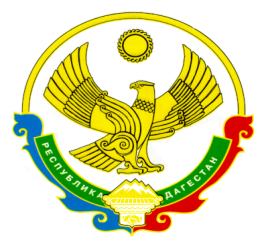 МИНИСТЕРСТВО ОБРАЗОВАНИЯ И НАУКИРЕСПУБЛИКИ ДАГЕСТАНГосударственное казенное общеобразовательное учреждение Республики Дагестан «Акаринская основная общеобразовательная школа Хунзахского района»368111, РД, Кизилюртовский район, п/о с.Чонтаул, с.Акаро,тел.89034270364 e-mail: akaro.62@mail.ru____________________________________________________________________________________________ПРИКАЗ05.12.2022	                                                                                                      № 42О проведении самообследования по итогам 2022 годаВ соответствии со статьей 29 Федерального закона от 29.12.2012 № 273-ФЗ «Об образовании в Российской Федерации», приказом Минобрнауки от 14.06.2013 № 462 «Об утверждении порядка проведения самообследования образовательной организацией», приказом Минобрнауки от 10.12.2013 № 1324 «Об утверждении показателей деятельности образовательной организации, подлежащей самообследованию»ПРИКАЗЫВАЮ:1. Создать рабочую группу для проведения самообследования и подготовки отчета по его итогам в следующем составе:Руководитель группы	- Магомедалиев  Х.К., директор школыЧлены группы: 	1.Магомедова Б.Г. , профком школы2. Гасанбекова А.З., администратор сайта 2. Рабочей группе для проведения самообследования и подготовки отчета по его итогам:- выполнить мероприятия в соответствии с графиком самообследования по итогам 2022 года;-подготовить проект отчета о результатах самообследовании по правилам Инструкции по делопроизводству ГКОУ РД «Акаринская ООШ Хунзахского района» с учетом приказа Минобрнауки от 14.06.2013 № 462 «Об утверж­дении порядка проведения самообследования образовательной организацией», приказа Минобрнауки от 10.12.2013 № 1324 «Об утверждении показателей деятельности образовательной организации, подлежащей самообследованию» и представить проект отчета на рассмотрение педагогическому совету в срок до 03.04.2023 года.3. Педагогическому совету рассмотреть проект отчета о результатах самообследования в срок до 07.04.2023 года.4. Администратору сайта Гасанбековой А.З.. разместить утверж­денный отчет о результатах самообследования на официальном сайте  ГКОУ РД «Акаринская  ООШ Хунзахского района»  в срок до 20.04.2023.5. Контроль за исполнением приказа оставляю за собой.Директор школы _________________________________ Магомедалиев Х.К.С приказом ознакомлены: